Publicado en Barcelona el 28/06/2016 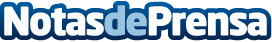 El Rotary Club Granollers convoca la segunda edición de la cena 'Somriures a Taula'Se celebrará el 7 de julio, a las 21hrs., en el restaurante Can Biel de Llinars del VallèsDatos de contacto:Mar BorqueDirectora932411819Nota de prensa publicada en: https://www.notasdeprensa.es/el-rotary-club-granollers-convoca-la-segunda Categorias: Medicina Nutrición Solidaridad y cooperación Ocio para niños http://www.notasdeprensa.es